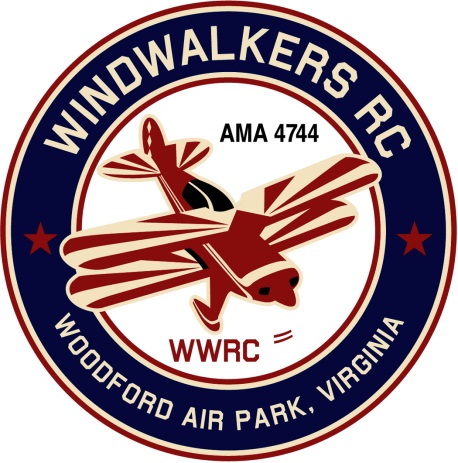 January 21, 2017Monthly Club Meeting Minutes,Club President, Gary Stone, called the meeting to order at 11:10 a.m. January 21, 2017. The meeting was held at Salem Library, Fredericksburg, VA  22407. The meeting was opened with the pledge of allegiance. There were 7 members in attendance.Secretary’s Report:The minutes of the December 17, 2016 meeting were read.   Treasurer’s Report:Ending Balance in checkbook:  $1,467.76Nothing pendingField Safety Report:There was no safety report.Old Business:  Carry over from last meeting:  Greg needs to know who wants a new logo shirt so he can give the information to Jay.  Once received he will pass along and Jay will place the order.New BusinessPresident Gary Stone invited Leo to the meeting we plan to hold at Shannon Airport.  He and Pat will try to attend.A date for Aviation Day was voted on.  June 10, 2017.  Gary agreed to run the date by Hank to ensure there are no other conflicts.   It takes a month or so to get this information in the AMA magazine.The Float Fly was voted on as well, June 24, 2017 .A motion was made to have the club pay for the new secretary’s AMA dues.  Motion was second.There being no further business, the meeting was adjourned at 11:55.Respectfully Submitted,Cindy B.